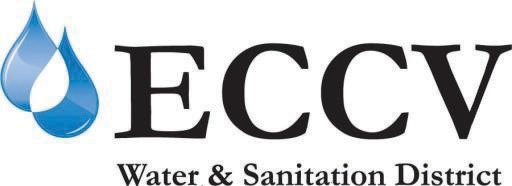 RATES, FEES & CHARGES(EFFECTIVE JUNE 1, 2022)WATERAdministration and Sustainable Water Assurance Fees are billed monthly regardless of water use.Residential (Monthly Billing Cycle) Flat Fees:$7.00 Administration Fee$25.00 Sustainable Water Assurance Fee Usage Fees:Notes:Rates based on a 3/4 - inch meter.Residential – 1 acre or larger (Monthly Billing Cycle)Flat Fees:$7.00 Administration Fee$25.00 Sustainable Water Assurance Fee Usage Fees:Notes:1. Rates based on a 3/4-inch meter.Multi-Family (Monthly Billing Cycle)Flat Fees:$7.00 Administration Fee per SFE$25.00 Sustainable Water Assurance Fee per SFE Usage Fees:Notes:Usage is based on a single family equivalent (SFE) of water meter size as identified in TABLEA.Administration Fee is based on a single family equivalent (SFE) of water meter size as noted in TABLE A.Sustainable Water Assurance Fee is based on a single family equivalent (SFE) of water meter size as noted in TABLE A.TABLE A: WATER SINGLE FAMILY EQUIVALENTCommercial (Monthly Billing Cycle)Flat Fees:$7.00 Administration Fee per SFE$25.00 Sustainable Water Assurance Fee per SFE Usage Fees:Notes:Usage is based on a single family equivalent (SFE) of water meter size as identified in TABLEA.Administration Fee is based on a single family equivalent (SFE) of water meter size as noted in TABLE A.Sustainable Water Assurance Fee is based on a single family equivalent (SFE) of water meter size as noted in TABLE A.TABLE A: WATER SINGLE FAMILYEQUIVALENTGovernmental and Municipal-like Entities (Monthly Billing Cycle)Flat Fees:$7.00 Administration Fee per SFESustainable Water Assurance Fee 25% of water usage charges Usage Fees:Notes:Usage is based on a single family equivalent (SFE) of water meter size as identified in TABLEA.Administration Fee is based on a single family equivalent (SFE) of water meter size as noted in TABLE A.Sustainable Water Assurance Fee is equal to 25% of all water charges.Combined domestic and irrigation tiers are established for Governmental and Municipal-like entities based on the amount of indoor usage, irrigated area, weather factor, and average seasonally varied water usage for planting materials.Schools (Monthly Billing Cycle)Flat Fees:$7.00 Administration Fee per SFESustainable Water Assurance Fee 25% of water usage charges Usage Fees:Notes:Usage is based on a single family equivalent (SFE) of water meter size as identified in TABLEA.Administration Fee is based on a single family equivalent (SFE) of water meter size as noted in TABLE A.Sustainable Water Assurance Fee is equal to 25% of all water charges.Combined domestic and irrigation tiers are established for Governmental and Municipal-like entities based on the amount of indoor usage, irrigated area, weather factor, and average seasonallyvaried water usage for planting materials.Irrigation Only (Monthly Billing Cycle)Flat Fees:$7.00 Administration Fee per SFESustainable Water Assurance Fee 25% of water usage charges Usage Fees:Notes:Usage is based on irrigated area and water budget.Administration Fee is based on a single family equivalent (SFE) of water meter size as noted in TABLE A.Sustainable Water Assurance Fee is equal to 25% of all water charges.Rate for non-potable irrigation system are 80% of the charges above.Hydrant Meter PermitsIn-District Use:$1,850.00 Deposit (of which $1,500.00 is refundable when the meter is returned and outstanding bills, if any, paid).$7.00 per thousand gallons after 50,000 gallons minimum or $350.00 minimum monthly charge.Drought Surcharge FeeThe Board may implement a Drought Surcharge Fee as warranted.  A Stage 1 drought surcharge will be assessed at 10% to tiers 2, 3 and 4.  A Stage 2 drought surcharge will be assessed at 30% to tiers 2, 3 and 4.  A Stage 3 drought surcharge will be assessed at 80% to tiers 2, 3 and 4.  Notes:1. Hydrant wrenches are obtainable from ECCV on a loan basis with the meter deposit and a $25.00 fee.SANITARY SEWER – FLAT FEESSanitary Sewer Flat Fees are billed monthly regardless of use.Residential (Monthly Billing Cycle)	$38.75 per unitNon-residential (Monthly Billing Cycle)	$38.75 per month per single family                                                                                                            	equivalent(refer to Table B Sanitary Sewer Single Family Equivalents).TABLE B: SANITARY SEWER SINGLE FAMILY EQUIVALENT	     15.  Outside the District Service Fee		   $12.25 Per Month DEVELOPMENT FEESAll development fees must be paid prior to issuance of a water meter.TAP FEES - WaterSingle Family Residential (Detached)	$29,000.00 (Indoor/Outdoor)Single Family Residential (Detached, Common Tract)	$13,630.00 per unit (Indoor Only, density less than 	10 SFEs per acre) Outdoor, See #7Multi-Family (Indoor) Apartments	$9,320.00 per unit (Indoor Only, greater than 20units/gross acre) Outdoor, See #7Attached Residential	$9,320.00 per unit (greater than 10 dwelling units/gross acre, excluding exterior roads) (Indoor only) Outdoor, See #7Non-residential		Single family equivalent based on meter size (refer to Table A, page 2) x $36,250.00  (Indoor only) Outdoor, See #7Senior Living Community	$7,250.00 per unit (Assisted/Independent Living) (Indoor only) Outdoor, See #7Irrigation:  Irrigated Turf Grass	$1.35 per square foot of irrigated turfLow Water Use Turf Grass	$1.07 per square foot of irrigated low water turf Native Grasses	$0.27 per square foot of irrigated native grassesNon-turf areas	$0.48 per square foot of irrigated non-turf areaTree Only areas	$0.27 per square foot of tree canopyNon-Potable Irrigation System	Irrigation Taps on the non-potable system will be charged 80% of the potable tap feeTAP FEES - Sanitary Sewer (SS)Single Family Residential (Detached)Attached Residential - per unitMulti-familyCommercialNotes:Taps that are not connected to the system within one year of purchase will be subject to a surcharge in an amount equal to the difference between the tap fees in existence at the time of connection and the price paid for the taps.Taps purchased as a requirement of a Tap Purchase Agreement are subject to the surcharge as defined in the Tap Purchase Agreement.Tap fees for larger taps are based on equivalent SFEs.12-Inch EquivalencyNew development may also be responsible for the costs of water and sewer lines previously constructed by the District in accordance with the District’s “12-Inch Equivalent” policy. Developers and builders should contact the District for a determination if there are any “12-inch equivalent” cost due for a particular parcel.PLAN REVIEW FEESWater, Sanitary Sewer, Storm Sewer and/or Construction Observation are:$ 400.00 per SFE for residential$ 800.00 per SFE for non-residential (refer to Table A, page 2)METER & INSPECTION FEESThe District supplies the meter and inspects the installation which is provided by the contractor.* Cost for larger sized meters varies depending on the type of meter. Notes:If sanitary sewer service is not provided, the cost is reduced by $25.00.If installation fails inspection, an additional $25.00 is charged for each re-inspection required.Penalty for failure to notify ECCV of a meter installation within three weeks of meter issuance and prior to premise occupancy - $400.00.STORM DRAINAGE SYSTEM DEVELOPMENT FEESBasin A - No Name Creek	$3,375          per SFE Includes:	BristleconeCooper Commercial CopperleafPainted Ridge TallgrassBasin B - West Toll Gate Creek	$1,200.00 per SFE*$ 520.00 additional per SFE Water Quality surcharge for Storm Water Pond 1Includes:	Willow TraceSaddle Rock Ridge Filing 5, 6 and 3 StonetreeSunset Terrace*Area bounded by E Quincy Ave on the north, S Reservoir Rd on the west and south andS Flanders St on the east (excluding Fairfield).Basin C - Piney Creek	$1,250.00 per SFE Includes:	GreenfieldHills at Piney Creek Tuscany South (Siena) CherrybrookTuscanyThe Farm at Arapahoe County Piney Creek VillageTHIS PAGE INTENTIONALLY LEFT BLANKWater Meter SizeSFE¾”11”21 ½”42”83”184”36Water Meter SizeSFE¾”11”21 ½”42”83”184”36Water Meter SizeSFE5/8” or ¾”2.01”4.81 ½”11.02”20.03”43.04”86.0Offense NumberPer Meter on Account1Warning2$1003$2504$5005$10006Shut OffECCVSS Tap FeeMETROTap FeeTOTALTap Fee$ 3,690.00$ 4,710.00$ 8,400.00ECCVSS Tap FeeMETROTap FeeTOTALTap Fee$ 2,030.00$ 4,710.00$ 6,740.00Water Meter SizeNumber of SFEECCVSS Tap FeeMETROSS Tap FeeTOTALTap Fee5/8” or ¾”2.0$1,880.00per unit $9,420.00Based on meter size and number of units1”4.8$1,880.00per unit$22,608.00Based on meter size and number of units1 ½”11.0$1,880.00per unit$51,810.00Based on meter size and number of units2”20.0$1,880.00per unit$94,200.00Based on meter size and number of units3”43.0$1,880.00per unit $202,530.00Based on meter size and number of units4”86.0$1,880.00per unit$405,060.00Based on meter size and number of unitsWater Meter SizeNumber of SFEECCVSS Tap FeeMETROSS Tap FeeTOTALTap Fee5/8” or ¾”2.0  $7,380.00  $9,420.00$16,800.001”4.8$17,712.00$22,608.00$40,320.001 ½”11.0$40,590.00$51,810.00$92,400.002”20.0$73,800.00$94,200.00$168,000.003”43.0$158,670.00$202,530.00$361,200.004”86.0$317,340.00$405,060.00$722,400.00Customer CategorySingle FamilyEquivalent (SFE)UnitsCommercial5.25AcreAttached Residential (greater than 10 du/ac)0.50UnitAttached Residential (10 or less du/ac)0.67UnitOpen Space0.00AcreSchools, Churches, Gov't Bldgs.3.50AcreSingle Family Residential1.00Unit